З метою забезпечення здобуття громадянами України загальної середньої освіти, враховуючи пропозиції постійної комісії міської ради з питань освіти, культури, сім’ї, молоді, спорту, у справах релігії, соціального захисту населення та охорони здоров’я, відповідно до Порядку зарахування, відрахування та переведення учнів до державних та комунальних закладів освіти для здобуття повної загальної середньої освіти, затвердженого наказом Міністерства освіти і науки від 16.04.2018 № 367, статті 66 Закону України «Про освіту», статті 8 Закону України «Про повну загальну середню освіту» статей 25, 32 Закону України «Про місцеве самоврядування в Україні» міська рада ВИРІШИЛА:1. Закріпити за закладами загальної середньої освіти Бориспільської міської територіальної громади території обслуговування згідно з додатком.2. Визнати таким, що втратило чинність рішення міської ради від 23.02.2021 № 183-6-VIІI «Про закріплення за закладами загальної середньої освіти Бориспільської міської територіальної громади території обслуговування».3. Контроль за виконанням цього рішення покласти на постійну комісію міської ради з питань освіти, культури, сім’ї, молоді, спорту, у справах релігії, соціального захисту населення та охорони здоров’я.  Міський голова						Володимир БОРИСЕНКО18 лютого 2022 року№ 1712-19-VIІIДодаток до рішення міської ради          18 лютого 2022 року          № 1712-19-VIІIТериторії обслуговування закладівзагальної середньої освіти Бориспільської міської територіальної громадиБориспільська загальноосвітня школа І-ІІІ ступенів № 1імені Юрія ГоловатогоБориспільська загальноосвітня школа І-ІІІ ступенів № 3Бориспільський НВК «Гімназія «Перспектива» - загальноосвітня школа ІІ ступеня» імені Володимира МономахаБориспільська загальноосвітня школа І-ІІІ ступенів № 6Бориспільська загальноосвітня школа І-ІІІ ступенів № 7Бориспільська загальноосвітня школа І-ІІІ ступенів № 8Бориспільський навчально-виховний комплекс «Спеціалізована школа І-ІІІ ступенів – загальноосвітня школа І-ІІІ ступенів» імені Костянтина Могилка Бориспільський навчально-виховний комплекс «Ліцей «Дизайн-освіта» імені Павла Чубинського - спеціалізована школа І-ІІІ ступенів»Бориспільський академічний ліцейГлибоцька загальноосвітня школа І-ІІІ ступенів с. Глибоке с. ГородищеІванківська загальноосвітня школа І-ІІІ ступенів с. ІванківКучаківська загальноосвітня школа І-ІІІ ступенів імені Івана Сулими с. Кучаківс. Артемівкас. Лебединс. Мала Старицяс. СулимівкаПродовження додаткуЛюбарецька загальноосвітня школа І-ІІІ ступенів с. Любарціс. Тарасівка Рогозівська загальноосвітня школа І-ІІІ ступенів с. Рогозівс. КириївщинаСеньківська загальноосвітня школа І-ІІІ ступенівс. Сеньківкас. Андріївкас. Велика Старицяс. Григорівкас. Горобіївкас. ПерегудиСекретар міської ради					Владислав БАЙЧАСНачальник управління освіти та науки						Тетяна ПАВЛЕНКОБОРИСПІЛЬСЬКА МІСЬКА РАДАКИЇВСЬКОЇ ОБЛАСТІР І Ш Е Н Н ЯПро закріплення за закладами загальної середньої освіти Бориспільської міської територіальної громади території обслуговування вул. 1 Травнявул. Ботанічна вул. Ватутіна № №1-71, 2-60вул. Верхній Валвул. Героїв Небесної Сотні вул. Гоголявул. Європейська вул. Жовтневавул. Калинова вул. Київський Шлях, з 38 до 88, 61, 63, 65,73,75, 77, 79,81,83, 90 98вул. Комарова вул. Корольовавул. Криловавул. Лермонтовавул. Матросовавул. Митрополита Шептицького вул. Михайла Врубеля вул. Мічурінавул. Некрасовавул. Нижній Валвул. Новавул. Садова № № 1-55, 2-32вул. Січових Стрільців вул. Стадіоннавул. Тараса Трясила вул. Франкавул. Чеховавул. Шевченка від № 2 до № 8, № від 1 до № 25вул. Широкавул. Ярослава Гашекавул. Ярославськапров. 1 Травняпров. БотанічнийПродовження додаткупров. Гоголяпров. Кооперативнийпров. Мирнийпров. Нижній Валпров. Новийвул. Архітектора Городецькоговул. Бориса Івановавул. Братусявул. Валентина Лисицівул. Василя Симиренка вул. Василя Стусавул. Вознесенськавул. Глибоцька вул. Гліба Успенськоговул. Глінкивул. Григора Тютюнника вул. Гришинська вул. Данила Амеліна вул. Данила Галицькоговул. Дем’яна Кошмана вул. Дубечанськавул. Євгена Коновальцявул. Зарічнавул. Івана Багряноговул. Івана Мазепи вул. Івана Миколайчука вул. Івана Некрашевича вул. Івана Сулимивул. Карпенка-Кароговул. Князя Борисавул. Короленка від № №22, 29до кінцявул. Котляревськоговул. Кравченкавул. Кутузовавул. Леся Курбасавул. Либідськавул. Лісова вул. Максима Березовського вул. Марка Вовчкавул. Марка Кропивницькоговул. МолодіжнаПродовження додаткувул. Олени Пчілкивул. Олеся Гончаравул. Остапа Вишнівул. Павла Грабовськоговул. Павла Дришлюка вул. Парковавул. Переяславськавул. Пилипа Орликавул. Південнавул. Плехановавул. Польовавул. Пречистенська, № №36, 41 до кінця вул. Рєпінавул. Сагайдачноговул. Свободи від № № 23, 30 до кінцявул. Севастьянавул. Сергія Оврашка вул. Солов’їна вул. Сонячна вул. Сосюривул. Степана Криворученка з № № 20, 27 до кінцявул. Степовавул. Тепличнавул. Тиха вул. Тополевавул. Черняховськоговул. Шолом-Алейхема вул. Яновськоговул. Яснапров. Василя Стусапров. Веснянийпров. Гаражнийпров. Гришинськийпров. Дем’яна Кошмана пров. Дубечанськийпров. Євгена Коновальцяпров. Івана Некрашевича пров. Квітневийпров. Короленкапров. Котляревського пров. Леся Курбасапров. Лісовийпров. Меблевий Продовження додаткупров. Олексія Потапенка пров. Олеся Гончарапров. Петра Дришлюка пров. Південнийпров. Польовийпров. Польовий 2пров. Переяслівськийпров. Сагайдачногопров. Севастьяна пров. Симона Петлюри пров. Спаська пров. Степана Криворученкапров. Юрія Яновського вул. 8 Березнявул. Айвазовськоговул. Академіка Амосовавул. Академіка Богомольцявул. Академіка Вернадськоговул. Академіка Заболотноговул. Академіка Патонавул. Академіка Шульги вул. Анатолія Солов’яненкавул. Андрія Малишкавул. Анни Ахматовоївул. Антона Макаренкавул. Антона Яцютивул. Бежівка вул. Білоозерськавул. Богдана Ступки вул. Борисоглібськавул. Братів Шиловул. Булгаковавул. Василя Лукашевича  вул. Вєтровавул. Вікентія Хвойки вул. Віри Онацької вул. Галицька вул. Ганни Каленченковул. ГерценаПродовження додаткувул. Голосіївськавул. Григорія Сковородивул. Грушевськоговул. Деснянськавул. Джерельнавул. Дмитра Волошкавул. Дніпровськавул. Довженкавул. Драгомановавул. Дружби Народіввул. Ентузіастіввул. Зеленавул. Зодчихвул. Івана Богунавул. Івана Піддубного вул. Івана Черпака вул. Катерини Бранки вул. Каховськавул. Квітки Основ’яненко вул. Кибальчичавул. Київський Шлях від № 85, 100 - до кінцявул. Кирила Розумовськоговул. Князя Володимира вул. Князя Святослава вул. Козацькавул. Кооперативнавул. Корнія Косогонавул. Короленка до № № 20, 27вул. Коцюбинськоговул. Краєвиднавул. Крашенівка вул. Леваднавул. Липовавул. Лобановськоговул. Луговавул. Магістральнавул. Максима Залізнякавул. Марини Цвєтаєвоївул. Мендєлєєвавул. Мечниковавул. Миколи Карпенкавул. Миколи Прудкого Продовження додаткувул. Мистецькавул. Мілютенкавул. Мусоргськоговул. Наталії Ужвій вул. Нахімовавул. Незалежностівул. Нечуя-Левицького вул. Олександра Сенькавул. Олесницька вул. Остапа Вересаявул. Островськоговул. Павла Полуботка вул. Паторжинськоговул. Перемогивул. Петра Вернивул. Пироговавул. Покровська вул. Поштовавул. Преображенська вул. Пречистенська до № № 34, 39вул. Приозернавул. Пушкінавул. Раїси Окіпноївул. Саксаганськоговул. Салютнавул. Свободи до № № 21, 28вул. Святомиколаївська вул. Сергія Жигалка вул. Сергія Криворученка до № №18, 25вул. Сєровавул. Сім’ї Соснінихвул. Слов’янська вул. Софіївська вул. Спортивнавул. Стефаникавул. Стеценкавул. Туполевавул. Фізкультурнавул. Харківськавул. Ціолковськоговул. Челюскінців вул. ЧернишевськогоПродовження додаткувул. Чкаловавул. Шкілявул. Юрія Збанацького  вул. Юрія Максютивул. Яблуневавул. Яцютівкапров. Академіка Шульги пров. Андрія Малишкапров. Бежівськийпров. Березневийпров. Богдана Ступки пров. Володимирськийпров. Ганни Каленченко пров. Герценапров. Городній пров. Городній пров. Грушевськогопров. Джерельнийпров. Каховськийпров. Корнія Косогонапров. Коцюбинськогопров. Кутузовапров. Леваднийпров. Магістральнийпров. Максима Березовськогопров. Максима Залізнякапров. Нахімовапров. Нечуя-Левицькогопров. Остапа Вересаяпров. Пушкінапров. Раїси Окіпноїпров. Саксаганськогопров. Свободипров. Сєровапров. Сім’ї Сосніних пров. Спортивнийпров. Фізкультурнийпров. Ціолковськогопров. Челюскінцівпров. Яблуневий Продовження додаткувул. Богдана Хмельницькоговул. Будівельнавул. Віктора Йовивул. Головатого №№ від 15 до кінця(непарні номери), від 36 до кінця (парні номери) вул. Дружби до № № 48, 51вул. Голубівка до №№ 39, 42вул. Київський Шлях № № 39, 39а, вул. Маяковськоговул. Миколи Березового вул. Михайлівська вул. Старовокзальнавул. Толстого до № № 41, 46пров. Богдана Хмельницькогопров. Головатогопров. Дружбипров. Маяковськогопров. Старовокзальний, крім № 6пров. Шкільний вул. Бажана вул. Бандуристів вул. Бориспільська вул. Василя Швеця вул. Великопромінська вул. Весняна вул. Виноградна вул. Вишневавул. Вокзальна вул. Волошковавул. Гайдамацька вул. Гетьмана Дорошенкавул. Гостинна вул. Декабристів вул. Екскаваторнавул. Євгена Гребінкивул. Завокзальнавул. Затишна вул. Каштановавул. КвітковаПродовження додаткувул. Кленова вул. Княжицька вул. Космонавтів вул. Лесі Українкивул. Лозова вул. Максима Рильського вул. Мальовнича вул. Марії Приймаченко  вул. Миколи Лисенкавул. Миколи Мозгового вул. Михайла Калмикова вул. Набережна вул. Незалежна вул. Олександрівська вул. Олеся Бердника вул. Отамана Зеленоговул. Павла Тичини вул. Пантелеймона Куліша вул. Партизанів вул. Патріотів вул. Петропавлівська вул. Північнавул. Поповичавул. Привокзальнавул. Прип’ятська вул. Промисловавул. Промінська вул. Профспілкова вул. Райдужна вул. Світлична вул. Северина Наливайка вул. Східна вул. Трипільськавул. Тургенєва  від № 43 до кінця, від № 64 до кінцявул. Урожайна вул. Ушаковавул. Чернігівськавул. Чорнобильськавул. Шевченка № від 96 до кінця, від № 169 до кінцявул. Шолоховавул. Щасливавул. Ювілейна Продовження додаткувул. Юрія Гагарінапров. Гетьмана Дорошенкапров. Декабристів пров. Княжицький пров. Космонавтів пров. Молодіжний пров. Набережний пров. Олександрівський пров. Павла Тичини пров. Привокзальнийпров. Примакова пров. Прип’ятський пров. Профспілковий пров. Світличний пров. Східний пров. Тургенєвапров. Шолохова (1 Шолохова) (Нестерівка)пров. Ювілейний (Нестерівка)вул. Авіаторів вул. Академіка Френкелявул. Бабкіна вул. Броварськавул. Георгія Тороповського вул. Глібовавул. Голубівка від №№ 41, 44 до кінцявул. Дарвінавул. Дружби від № 50, № 49 до кінцявул. Євгена Горбатюкавул. Єсенінавул. Залізнична вул. Запорізькавул. Захисників Вітчизнивул. Зорянавул. Індустріальнавул. Київський Шлях № № 1-1к, 2-3, 5, 11, 4, 6-8, 16, 13, 17, 19, 27-29, 31, 30, 32, 33,35,37, 1/24-1/52вул. Кринична вул. Мирувул. Одеськавул. ПавловськогоПродовження додаткувул. Панаса Мирного вул. Полтавськавул. Сергія Камінського Соцмістечко №№ 10, 291, 324 -327, 348, 349, 354, 361, 1/367, 156, 158, 159, 191,192, 249вул. Скіфська  вул. Соборна вул. Сорочинськавул. Байди-Вишневецького вул. Толстого від № 43, № 48 до кінцявул. ЧумацькаОКПП «Київ»пров. Аеродромнийпров. Бабкіна пров. Залізничнийпров. Назарія Яремчукапров. Соборний пров. Толстоговул. Ватутіна від № № 73, 62 до кінцявул. Володимира Момота вул. Дачнавул. Кошовоговул. Садова від № № 57, 34 до кінцявул. СічневаСоцмістечко, крім №№ 10, 291, 324 -327, 348, 349, 354, 361, 1/367,156, 158, 159, 191,192, 249вул. Чайковськоговул. Чубинськогопров. Кошовоговул. Ганни Берловул. Головатого  від № 1 по № 13, від № 2 до 34вул. Лютнева вул. Київський Шлях № № 41, 43, 45 вул. Філатова Продовження додаткувул. Академіка Глушкавул. Банківськавул. Бориса Гмирі вул. Бориса Дробинськоговул. Володимира Івасюкавул. Київський Шлях № № 18, 18 А, 18 Б, 20, 24, 28, 47, 49, 51, 53, 55, 57, 59вул. Марії Заньковецькоївул. Микити Стасюкавул. Нова 2вул. Новопрорізнавул. Петра Волянюкавул. Робітничавул. Тургенєва  від № 1 до 41,  від № 2 до 62вул. Черешнева  вул. Шевченка від № 10 до 94, № від 27 до 167пров. Лютневий пров. Матросовапров. Новопрорізнийпров. Робітничийпров. Микити Стасюкапров. Старовокзальний, 6пров. Тарасівськийпров. Черешневий 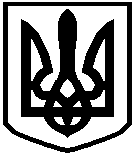 